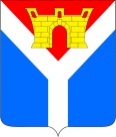 АДМИНИСТРАЦИЯ УСТЬ-ЛАБИНСКОГО ГОРОДСКОГО ПОСЕЛЕНИЯ  УСТЬ-ЛАБИНСКОГО РАЙОНА П О С Т А Н О В Л Е Н И Еот 24.12.2019                                                                                                      № 1012город Усть-ЛабинскО внесении изменений в постановление администрации Усть-Лабинского городского поселения Усть-Лабинского района от 28.12.2018 года № 1145 «Об утверждении муниципальной программы «Противодействие коррупции на территории Усть-Лабинского городского поселения Усть-Лабинского района»В соответствии с Федеральным законом от 06 октября 2003 года
№ 131-ФЗ «Об общих принципах организации местного самоуправления в Российской Федерации», Федеральным законом от 25 декабря 2008 г. № 273-ФЗ «О противодействии коррупции», руководствуясь решением Совета Усть-Лабинского городского поселения Усть-Лабинского района от 15.10.2019 года № 3 протокол № 3 п о с т а н о в л я ю:1. Внести изменения в постановление администрации Усть-Лабинского городского поселения Усть-Лабинского района от 28.12.2018 года № 1145 «Об утверждении муниципальной программы «Противодействие коррупции на территории Усть-Лабинского городского поселения Усть-Лабинского района»:1.1. в приложении к постановлению в паспорте муниципальной программы: - позицию «Целевые показатели (индикаторы)» изложить в новой редакции следующего содержания:- позицию «Объем средств бюджета городского поселения и иных финансовых ресурсов на реализацию муниципальной программы» изложить в новой редакции следующего содержания:1.2. Приложение № 2 к муниципальной программе «Противодействие коррупции на территории Усть-Лабинского городского поселения Усть-Лабинского района» изложить в новой редакции согласно приложению № 1 к настоящему постановлению;1.3. Приложение № 3 к муниципальной программе «Противодействие коррупции на территории Усть-Лабинского городского поселения Усть-Лабинского района» изложить в новой редакции согласно приложению № 2 к настоящему постановлению2. Отделу по общим и организационным вопросам администрации
Усть-Лабинского городского поселения Усть-Лабинского района (Чухирь) разместить настоящее постановление на официальном сайте администрации Усть-Лабинского городского поселения Усть-Лабинского района в сети Интернет.3. Контроль за выполнением настоящего постановления оставляю за собой.4. Настоящее постановление вступает в силу со дня его
опубликования.Исполняющий обязанности главыУсть-Лабинского городского поселенияУсть-Лабинского района						       А.Н. МандринПриложение № 1к постановлению администрации Усть-Лабинского городского поселения Усть-Лабинского района от 24.12. 2019 № 1012Приложение №2 к муниципальной программе «Противодействие коррупции на территории Усть-Лабинского городскогопоселения Усть-Лабинского района»Сведения о составе и значениях целевых показателей (индикаторах) муниципальной программыНачальник юридического отдела администрации Усть-Лабинского городского поселения Усть-Лабинского района						       О.В. ФедосоваПриложение № 2к постановлению администрации Усть-Лабинского городского поселения Усть-Лабинского района от 24.12. 2019 № 1012Приложение №3
к муниципальной программе «Противодействие коррупции на территории Усть-Лабинского городского поселения Усть-Лабинского района»Прогнозная (справочная) оценка ресурсного обеспечения реализации муниципальной программы
	за счет всех источников финансированияНачальник юридического отдела администрации Усть-Лабинского городского поселения Усть-Лабинского района													           О.В. ФедосоваЦелевые показатели (индикаторы)1000 карманных календарей антикоррупционной направленностиОбъем средств бюджета городского поселения и иных финансовых ресурсов на реализацию муниципальной программыМестный бюджет (бюджет Усть-Лабинского городского поселения Усть-Лабинского района):  2 500 рублейКоданалитическойпрограммнойклассификацииКоданалитическойпрограммнойклассификации№п/пНаименование целевого показателя (индикатора)ЕдиницаизмеренияЗначение целевых показателей (индикаторов)Значение целевых показателей (индикаторов)КоданалитическойпрограммнойклассификацииКоданалитическойпрограммнойклассификации№п/пНаименование целевого показателя (индикатора)ЕдиницаизмеренияОтчетный(базовый)годТекущийгодМППп№п/пНаименование целевого показателя (индикатора)ЕдиницаизмеренияотчетоценкаXX1Муниципальная программа «Противодействие коррупции на территории Усть-Лабинского городского поселения Усть-Лабинского района»Муниципальная программа «Противодействие коррупции на территории Усть-Лабинского городского поселения Усть-Лабинского района»Муниципальная программа «Противодействие коррупции на территории Усть-Лабинского городского поселения Усть-Лабинского района»Муниципальная программа «Противодействие коррупции на территории Усть-Лабинского городского поселения Усть-Лабинского района»XX1Карманные календари антикоррупционной направленностишт.01000Код аналитическойпрограммнойклассификацииКод аналитическойпрограммнойклассификацииНаименование муниципальной программы, подпрограммыИсточник финансированияОценка расходов,
тыс. рублейКод аналитическойпрограммнойклассификацииКод аналитическойпрограммнойклассификацииНаименование муниципальной программы, подпрограммыИсточник финансированияИтогоМППпНаименование муниципальной программы, подпрограммыИсточник финансированияИтогоXX1Муниципальная программа
«Противодействие коррупции на территории
Усть-Лабинского городского поселения
Усть-Лабинского района»Всего2,5XX1Муниципальная программа
«Противодействие коррупции на территории
Усть-Лабинского городского поселения
Усть-Лабинского района»бюджет городского поселения2,5XX1Муниципальная программа
«Противодействие коррупции на территории
Усть-Лабинского городского поселения
Усть-Лабинского района»в том числе:XXX1Муниципальная программа
«Противодействие коррупции на территории
Усть-Лабинского городского поселения
Усть-Лабинского района»собственные средства2,5